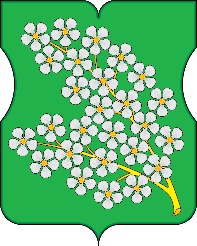 АППАРАТ СОВЕТА ДЕПУТАТОВ МУНИЦИПАЛЬНОГО ОКРУГА ЧЕРЕМУШКИПОСТАНОВЛЕНИЕ18.04.2023 № 9-П             В соответствии с частью 5 статьи 264.2 Бюджетного кодекса Российской Федерации (с изменениями по состоянию на 28 марта 2017 года), с частью 6 статьи 52 Федерального закона от 6 октября 2003 года № 131-ФЗ «Об общих принципах организации местного самоуправления в Российской Федерации», Уставом муниципального округа Черемушки аппарат Совета депутатов муниципального округа Черемушки постановляет:          1. Утвердить отчет об исполнение бюджета муниципального округа Черемушки за I квартал 2023 года по следующим показателям:           - доходы бюджета муниципального округа Черемушки по кодам классификации доходов бюджета (Приложение 1);            - расходы бюджета муниципального округа Черемушки по разделам и подразделам классификации расходов бюджета (Приложение 2);           - источники финансирования дефицита бюджета муниципального округа Черемушки по кодам групп, подгрупп, статей, видов источников финансирования дефицитов бюджетов классификации операций сектора государственного управления, относящихся к источникам финансирования дефицитов бюджетов за I квартал 2023 года (Приложение 3);            - Сведения о численности муниципальных служащих аппарата Совета депутатов муниципального округа Черемушки и их денежном содержании. (Приложение 4).	2. Настоящее постановление вступает в силу со дня его издания.	3. Контроль за исполнением настоящего постановления оставляю за собой. Временно исполняющий полномочия руководителя аппарата Совета депутатов муниципального округа Черемушки                                            М.А. ГладышеваПриложение 1 к постановлению аппарата Совета депутатов муниципального округа Черемушки от 28.04.2023 № 9-ПДоходы бюджета муниципального округа Черемушки за I квартал 2023 года по кодам классификации доходов бюджетаПриложение 2 к постановлению аппарата Совета депутатов муниципального округа Черемушки от 28.04.2023 № 9-ПРАСХОДЫ БЮДЖЕТАмуниципального округа Черемушки за I квартал 2023 года Приложение 3 к постановлению аппарата Совета депутатов муниципального округа Черемушки от 28.04.2023 № 9-ПИсточники финансирования дефицита бюджета муниципального округа Черемушки по кодам групп, подгрупп, статей, видов источников финансирования дефицитов бюджетов классификации операций сектора государственного управления, относящихся к источникам финансирования дефицитов бюджетов за I квартал 2023 года.                                                                                   Приложение 4                                                                                    к постановлению аппарата Совета                                                                                    депутатов муниципального округа                                                                                    Черемушки от 28.04.2023 № 9-ПСведения о численности муниципальных служащих аппарата Совета депутатов муниципального округа Черемушки и их денежном содержании.Об утверждении отчета об исполнении бюджета муниципального округа Черемушки за I квартал 2023 годаКодглавывед-ваКод бюджетной классификацииНаименование кода бюджетной  классификации   Уточненный план на 2023 год (тыс. руб.)Фактические доходы на 2023 год (тыс. руб.)Выполнение плановых показателей (в %)Неисполненные назначения (тыс. руб.)12345670008 50 00000 00 0000 000НАЛОГОВЫЕ И НЕНАЛОГОВЫЕ ДОХОДЫ27598,74320,915,723277,81821 01 00000 00 0000 000НАЛОГОВЫЕ ДОХОДЫ24718,73600,914,621117,81821 01 02010 01 0000 110Налог на доходы физических лиц с доходов. источником которых является налоговый агент. за исключением доходов. в отношении которых исчисление и уплата налога осуществляются в соответствии со статьями 227. 227.1 и 228 Налогового кодекса Российской Федерации                  23418,72083,58,921335,21821 01 02020 01 0000 110Налог на доходы физических лиц с доходов. полученных от осуществления деятельности физическими лицами. зарегистрированными в качестве индивидуальных предпринимателей. нотариусов. занимающихся частной практикой. адвокатов. учредивших адвокатские кабинеты и других лиц. занимающихся частной практикой в соответствии со статьей 227 Налогового кодекса Российской Федерации100,0-2,5-102,51821 01 02030 01 0000 110Налог на доходы физических лиц с доходов. полученных физическими лицами в соответствии со статьей 228 Налогового Кодекса Российской Федерации1200,0-18,2-1218,21821 01 02080 01 0000 110Налог на доходы физических лиц части суммы налога, превышающей 650 000 рублей, относящейся к части налоговой базы, превышающей 5 000 000 рублей (сумма платежа (перерасчеты, недоимка и задолженность по соответствующему платежу, в том числе по отмененному)512,1--512,11821 01 02130 01 0000 110Налог на доходы физических лиц в отношении доходов от долевого участия в организации, полученных в виде дивидендов (в части суммы налога, не превышающей 650 000 рублей)143,6-143,61821 01 02130 01 0000 110Налог на доходы физических лиц в отношении доходов от долевого участия в организации, полученных в виде дивидендов (в части суммы налога, превышающей 650 000 рублей)882,4-882,49002 00 00000 00 0000 000БЕЗВОЗМЕЗДНЫЕ ПОСТУПЛЕНИЯ2 880,00720,0025,002 160,009002 02 00000 00 0000 000Безвозмездные поступления от других бюджетов бюджетной системы Российской Федерации        2 880,00720,025,002 160,009002 02 04000 00 0000 151Иные межбюджетные трансферты2 880,00720,025,002 160,009002 02 04999 03 0000 151Прочие межбюджетные трансферты. передаваемые бюджетам внутригородских муниципальных образований городов федерального значения2 880,00720,025,002 160,00НаименованиеКод бюджетной классификацииКод бюджетной классификацииКод бюджетной классификацииКод бюджетной классификацииКод бюджетной классификацииСумма на год, тыс. руб.Сумма на год, тыс. руб.Сумма на год, тыс. руб.Сумма на год, тыс. руб.Наименование ведомстворазделподраз-делцелевая статьявида расходовПлановые назначенияФактическое исполнение% исполненияНеисполненные назначения12345678Аппарат Совета депутатов муниципального округа Черемушки90027598,78041,929,119556,8ОБЩЕГОСУДАРСТВЕННЫЕ ВОПРОСЫ9000122475,47044,831,3415430,5Функционирование высшего должностного лица субъекта РФ и муниципального образования90001022015,02013,699,91424,5Глава муниципального образования31А01001002011,02010,099,91,0Фонд оплаты труда государственных (муниципальных) органов 1211540,01539,3100,00,7Иные выплаты персоналу государственных (муниципальных) органов, за исключением фонда оплаты труда1225,04,9100,00,1Взносы по обязательному социальному страхованию на выплаты денежного содержания и иные выплаты работникам государственных (муниципальных) органов129466,0465,899,90,2Прочие расходы в сфере здравоохранения35Г01011004,03,690,00,4Прочая закупка товаров, работ и услуг для обеспечения государственных (муниципальных) нужд1224,03,690,00,0Функционирование законодательных (представительных) органов государственной власти и представительных органов муниципальных образований90001033114,0720,023,122394,0Депутаты Совета депутатов внутригородского муниципального образования31А0100200234,00,000,00234,0Прочая закупка товаров, работ и услуг для обеспечения государственных (муниципальных) нужд244234,00,000,00234,0Депутаты Совета депутатов внутриго-родского муниципального образования33А04001002880,00720,0025,002160,00Прочие расходы8802880,00720,0025,002160,00Функционирование Правительства РФ, высших исполнительных органов государственной власти субъектов РФ,  местных администраций900010417215,64311,325,012904,3Руководитель аппарата Совета депутатов31Б0100100849,3341,040,1509,3Фонд оплаты труда государственных (муниципальных) органов31Б0100100121652,0248,238,06403,8Взносы по обязательному социальному страхованию на выплаты денежного содержания и иные выплаты работникам государственных (муниципальных) органов31Б0100100129197,392,847,0104,5Обеспечение деятельности исполнительно-распорядительных органов муниципальных округов в части содержания муниципальных служащих для решения вопросов местного значения31Б010050015716,03556,422,612159,6Фонд оплаты труда государственных (муниципальных) органов 1219857,82410,323,87447,5Иные выплаты персоналу государственных (муниципальных) органов, за исключением фонда оплаты труда122492,8140,828,6352,0Взносы по обязательному социальному страхованию на выплаты денежного содержания и иные выплаты работникам государственных (муниципальных) органов1292977,1704,023,62273,1Прочая закупка товаров, работ и услуг для обеспечения государственных (муниципальных) нужд2442311,3299,113,02012,2Закупка энергетических ресурсов24770,02,23,167,8Уплата иных платежей8536,00,000,006,0Исполнение судебных актов Российской Федерации и мировых соглашений8311,0001,0Прочие расходы в сфере здравоохранения35Г0101100650,3413,963,6236,4Прочая закупка товаров, работ и услуг для обеспечения государственных (муниципальных) нужд122650,3413,963,6236,4Резервные средства900011132А01000001,50,00,01,5Прочие расходы8701,50,00,01,5Другие общегосударственные вопросы9000113129,30,00,0129,3Уплата членских взносов на осуществление деятельности Совета муниципальных образований города Москвы31Б 0100400853129,30,00,0129,3Образование90007100,000100,0Профессиональная подготовка, переподготовка и повышение квалификации0705100,000100,0Закупка товаров, работ и услуг для государственных (муниципальных) нужд31Б010010024430,00030,0Закупка товаров, работ и услуг для государственных (муниципальных) нужд31Б010050024470,00070,0КУЛЬТУРА, КИНЕМАТОГРАФИЯ900083717,3250,06,73467,3Другие вопросы в области культуры, кинематографии08043717,3250,06,73467,3Праздничные и социально значимые мероприятия для населения35Е01005003717,3250,06,73467,3Прочая закупка товаров, работ и услуг для обеспечения государственных (муниципальных) нужд2441066,0250,06,73467,3СОЦИАЛЬНАЯ ПОЛИТИКА900101066,0729,268,4336,8Пенсионное обеспечение1001535,2480,089,755,2Доплата к пенсиям муниципальным служащим города Москвы35П0101500535,2480,089,755,2Иные межбюджетные трансферты540535,2480,089,755,2Другие вопросы в области социальной политики9001006530,8249,246,9281,6Социальные гарантии муниципальным служащим, вышедшим на пенсию 35П0101800530,8249,2466,9281,6 Пособия, компенсации и иные выплаты гражданам, кроме публичных нормативных обязательств321530,8249,2466,9281,6СРЕДСТВА МАССОВОЙ ИНФОРМАЦИИ90012240,017,87,4182,2Периодическая печать и издательства120240,00040,0Информирование жителей округа35Е010030040,00040,0Прочая закупка товаров, работ и услуг для обеспечения государственных (муниципальных) нужд24440,00040,0Другие вопросы в области средств массовой информации9001204200,017,88,9182,2Информирование жителей округа35Е0100300200,017,88,9182,2Прочая закупка товаров, работ и услуг для обеспечения государственных (муниципальных) нужд244200,017,88,9182,2Итого расходов27598,78041,829,119556,8Код классификации источников финансирования дефицита бюджетаНаименование показателяИсполнено, тыс. руб.00001050000000000000Изменение остатков средств на счетах по учету средств бюджета-3720,900001050201030000510Увеличение прочих остатков денежных средств бюджетов внутригородских муниципальных образований городов федерального значения Москвы или Санкт- Петербурга4320,900001050201030000610Уменьшение прочих остатков денежных средств бюджетов внутригородских муниципальных образований городов федерального значения Москвы или Санкт- Петербурга8041,8Среднесписочная численность муниципальных служащих  (чел.)5Расходы на оплату труда муниципальных служащих  (тыс.руб.)4197,8